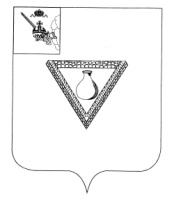 ПРЕДСТАВИТЕЛЬНОЕ СОБРАНИЕЧАГОДОЩЕНСКОГО МУНИЦИПАЛЬНОГО ОКРУГАВОЛОГОДСКОЙ ОБЛАСТИРЕШЕНИЕОб утверждении Генерального планаЧагодощенского муниципальногоокруга Вологодской области,в границах Первомайского сельскогопоселения, применительно к населенномупункту д. Вялье и земельного участка с К№ 35:18:0102012:168В соответствии с Федеральными законами от 6 октября 2003 года № 131-ФЗ «Об общих принципах организации местного самоуправления в Российской Федерации», руководствуясь Уставом Чагодощенского муниципального округа, Представительное Собрание РЕШИЛО:1.Утвердить прилагаемый Генеральный план Чагодощенского муниципального округа Вологодской области, в границах Первомайского сельского поселения, применительно к населенному пункту д. Вялье и земельного участка с К№ 35:18:0102012:168.2. Настоящее решение подлежит официальному опубликованию и размещению на официальном сайте Чагодощенского муниципального округа в информационно-телекоммуникационной сети «Интернет».Председатель Представительного Собрания Чагодощенского муниципального округаВологодской области                                                                            Басова Н.А.Глава Чагодощенского  муниципального округа  Вологодской области                                                         Косёнков  А.В.Утвержден решением Представительного Собрания Чагодощенского муниципального округаВологодской областиот 30 ноября 2023 года  № 97Генеральный план Чагодощенского муниципального округа Вологодской области, в границах Первомайского сельского поселения, применительно к населенному пункту д. Вялье и земельного участка с К№ 35:18:0102012:168Положение о территориальном планированииСодержаниеВведениеГенеральный план Чагодощенского муниципального округа Вологодской области, в границах Первомайского сельского поселения, применительно к населенному пункту д. Вялье и земельного участка с К№35:18:0102012:168 разработан в соответствии с Градостроительным кодексом Российской Федерации, Земельным кодексом Российской Федерации иными нормативными правовыми актами Российской Федерации, Вологодской области, а также региональными нормативами градостроительного проектирования и местными нормативами градостроительного проектирования муниципального образования.Действующий генеральный план Первомайского сельского поселения Чагодощенского муниципального района Вологодской области утвержден Решением Совета Первомайского сельского поселения от 07.11.2014 № 41.Основанием для разработки генерального плана Чагодощенского муниципального округа Вологодской области, в границах Первомайского сельского поселения, применительно к населенному пункту д. Вялье и земельного участка с К№ 35:18:0102012:168 является Постановление администрации Чагодощенского муниципального округа от 17.07.2023 № 880 «О подготовке проекта генерального плана Чагодощенского муниципального округа Вологодской области, в границах Первомайского сельского поселения, применительно к населенному пункту д. Вялье и земельного участка с К№ 35:18:0102012:168».Целью подготовки генерального плана является:Установление или изменение функционального зонирования территории;Установление или изменение границ населенных пунктов, входящих в состав муниципального округа;Определение перечня и характеристик объектов местного значения муниципального образования, планируемых к размещению на территории муниципального округа.Генеральный план разработан в системе координат МСК-35, на основании актуальных сведений единого государственного реестра недвижимости и в соответствии с приказом Минэкономразвития России от 09.01.2018 № 10 «Об утверждении Требований к описанию и отображению в документах территориального планирования объектов федерального значения, объектов регионального значения, объектов местного значения и о признании утратившим силу приказа Минэкономразвития России № 793 от 07.12.2016» (ред. от 28.02.2023).Сведения о видах, назначении и наименованиях планируемыхдля размещения объектов местного значения муниципального округа, их основные  характеристики, их местоположение, а также характеристики зон с особыми условиями использования территорий в случае, если установление таких зон требуется в связи с размещением данных объектовИзменения в Положение о территориальном планировании не вносятся.ОПИСАНИЕ МЕСТОПОЛОЖЕНИЯ ГРАНИЦГраницы населенных пунктов Чагодощенского муниципального округа Вологодской областиРаздел1Раздел 2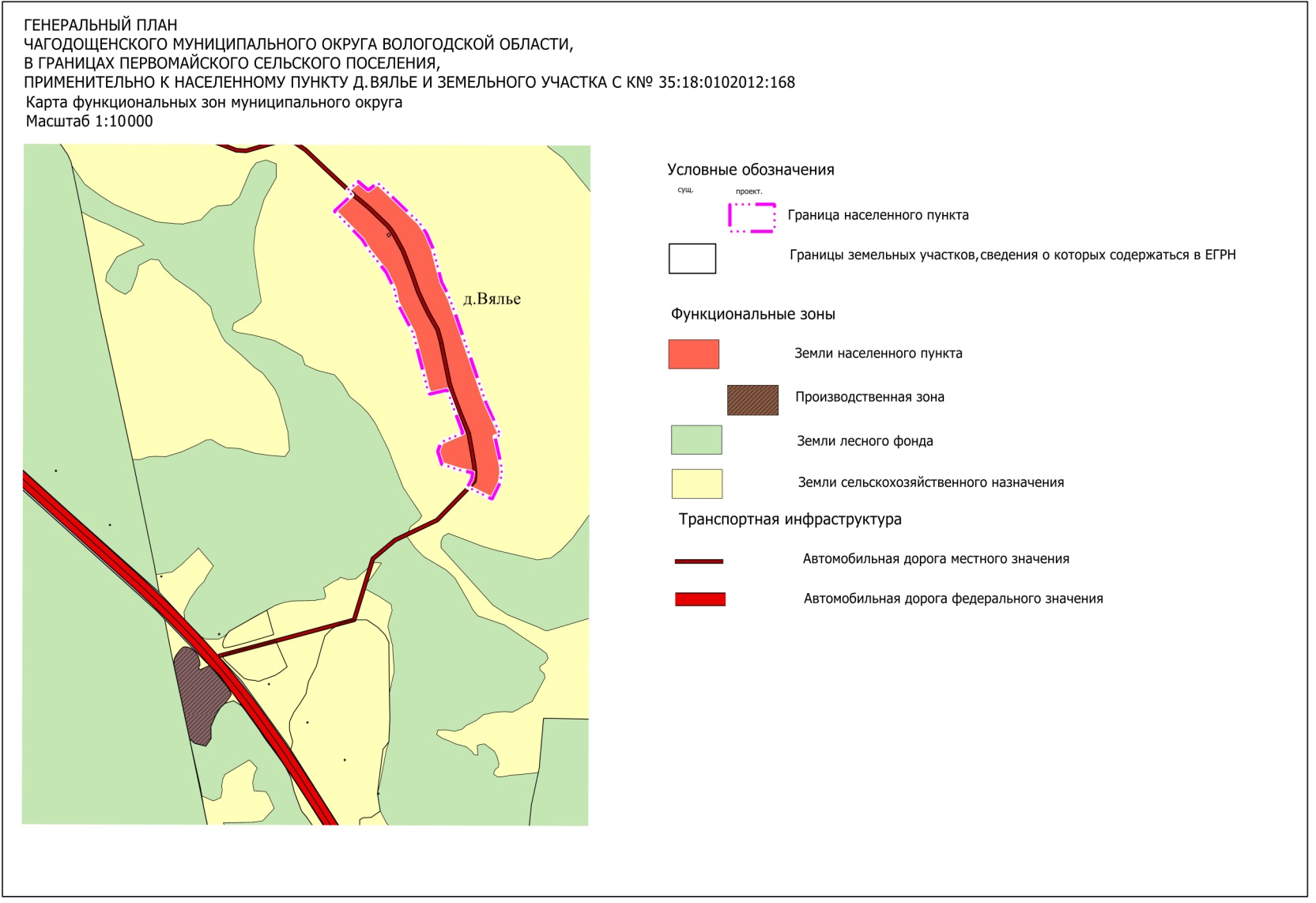 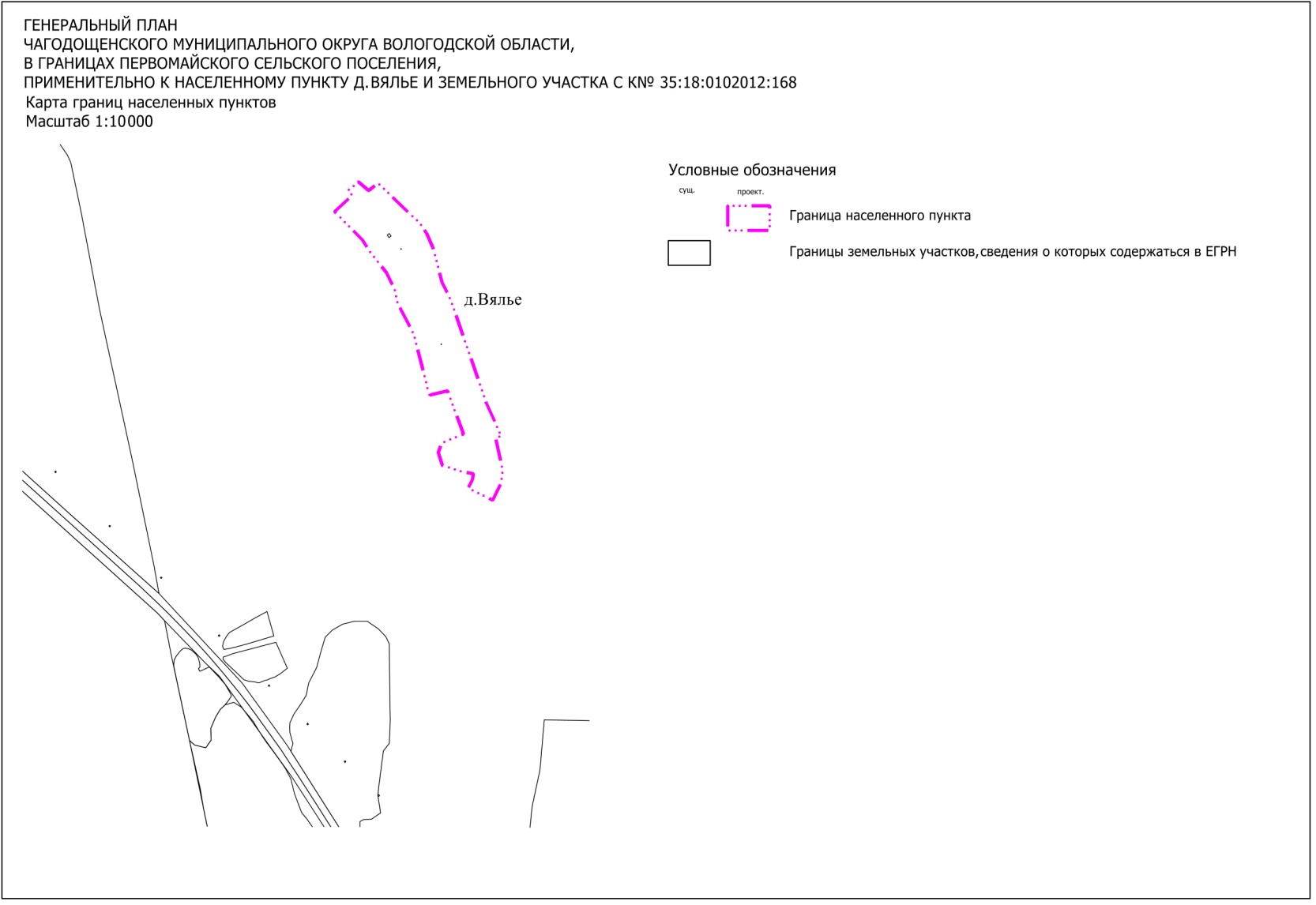 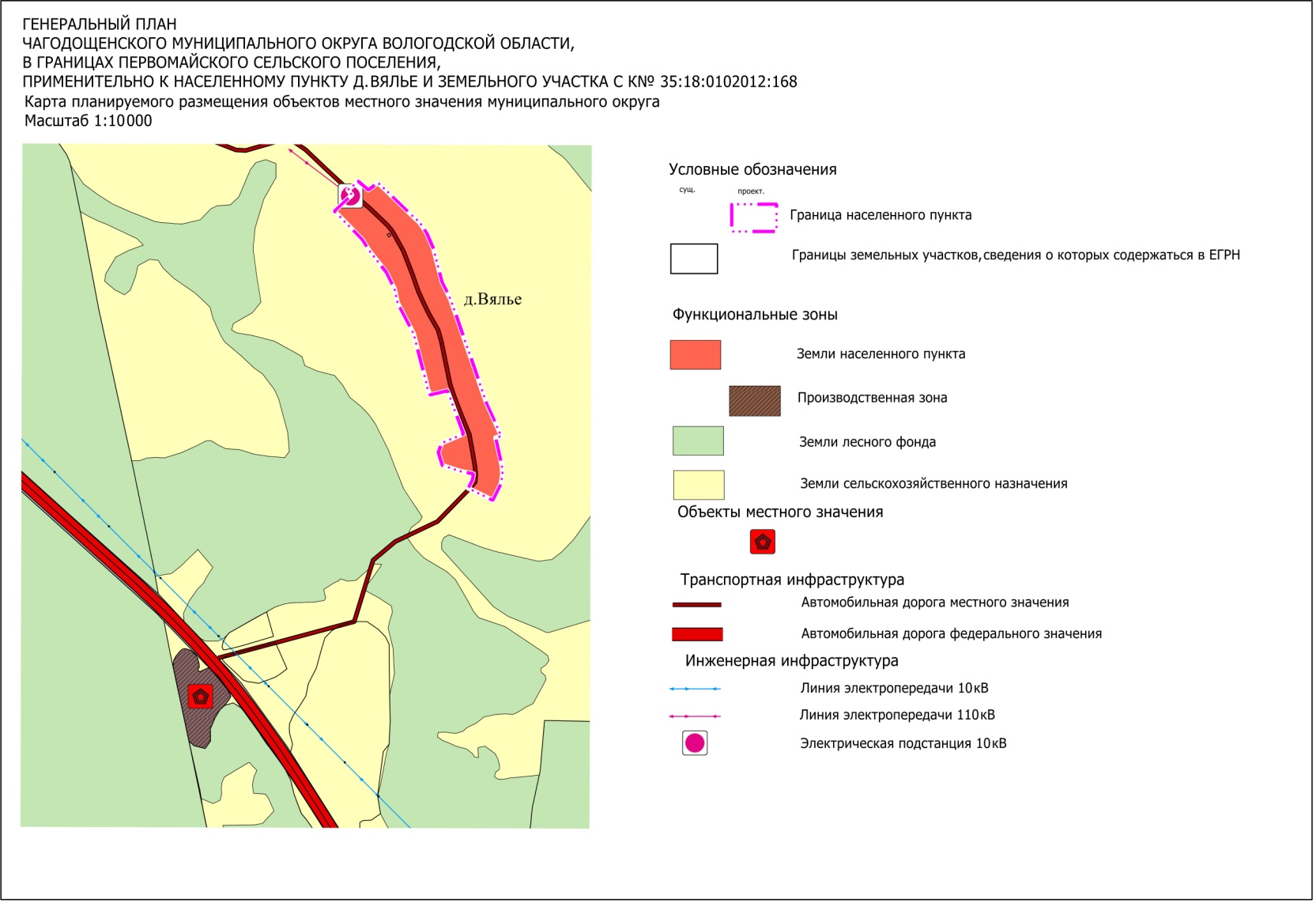 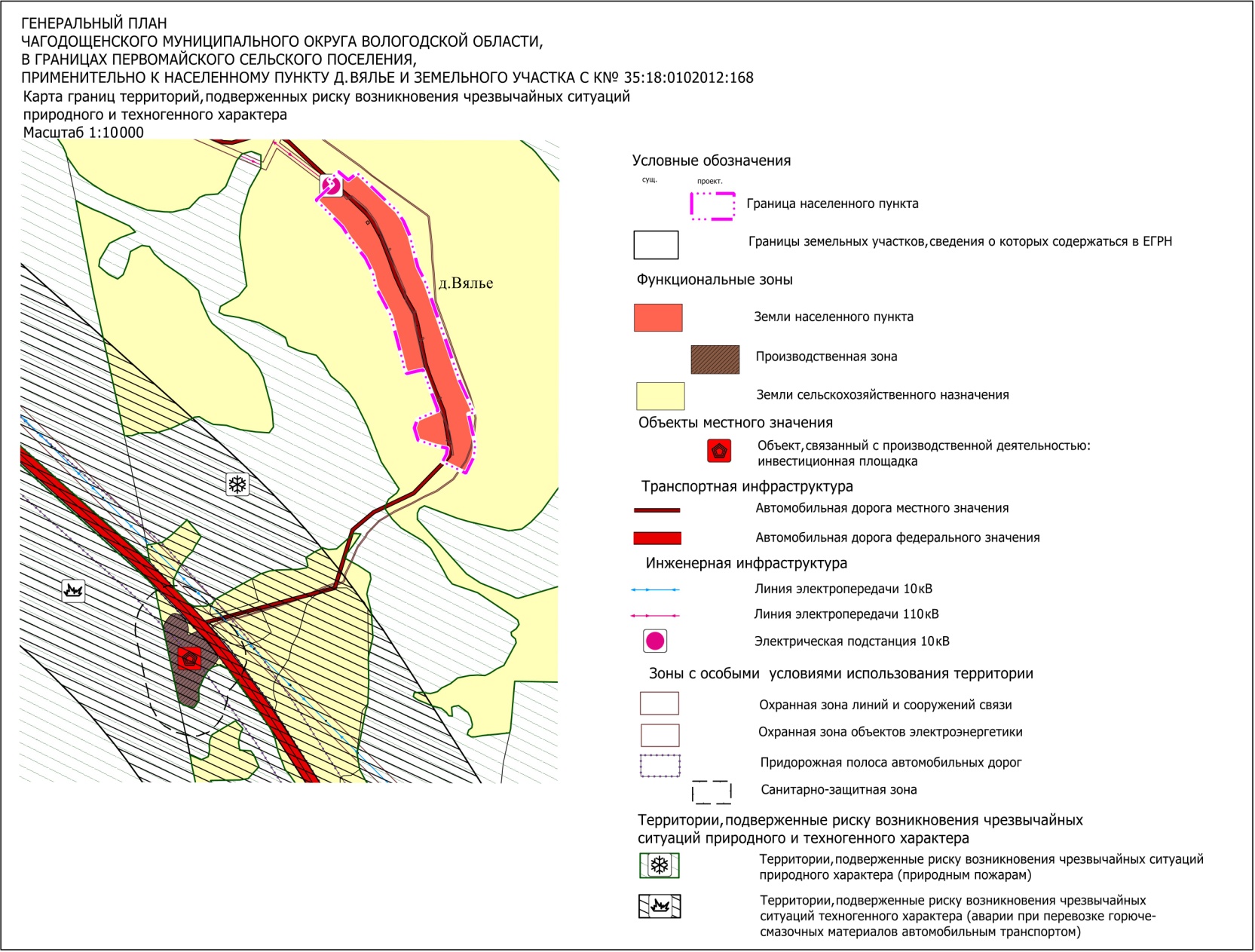 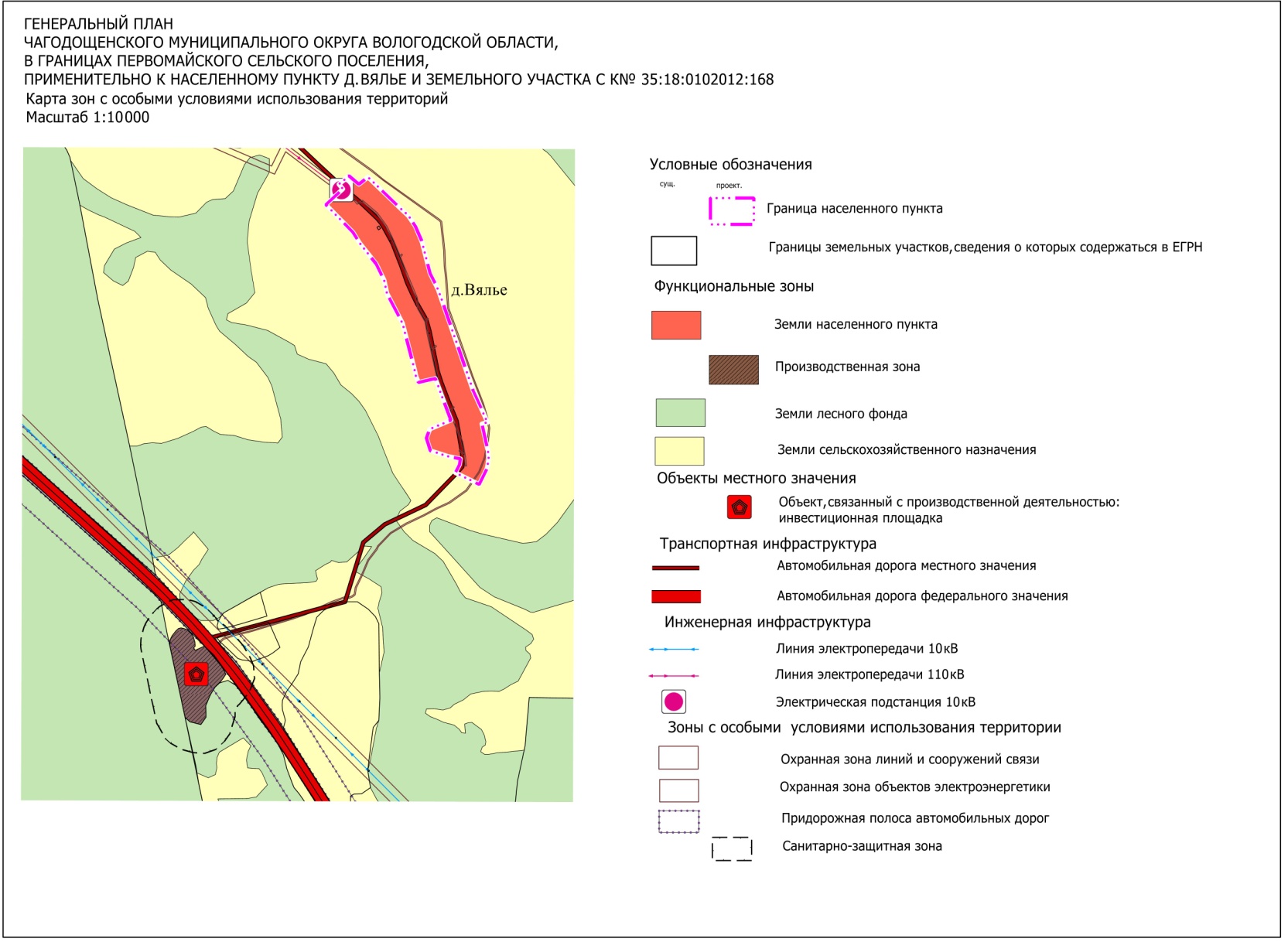 Сведения об объектеСведения об объектеСведения об объекте№п/пХарактеристики объектаОписание характеристик1231Местоположение объектаРоссийская Федерация, Вологодская область, Чагодощенский, муниципальный округ , д.Вялье2Площадь объекта ± величинаПогрешности определения площади(P± Дельта P)-3Иные характеристики объекта-Сведения  о местоположении границ объектаСведения  о местоположении границ объектаСведения  о местоположении границ объектаСведения  о местоположении границ объектаСведения  о местоположении границ объектаСведения  о местоположении границ объектаСведения  о местоположении границ объектаСведения  о местоположении границ объектаСведения  о местоположении границ объектаСведения  о местоположении границ объектаСведения  о местоположении границ объекта1.Система координат МСК-35зона11.Система координат МСК-35зона11.Система координат МСК-35зона11.Система координат МСК-35зона11.Система координат МСК-35зона11.Система координат МСК-35зона11.Система координат МСК-35зона11.Система координат МСК-35зона11.Система координат МСК-35зона11.Система координат МСК-35зона11.Система координат МСК-35зона12.Сведения  о характерных точках границ объекта2.Сведения  о характерных точках границ объекта2.Сведения  о характерных точках границ объекта2.Сведения  о характерных точках границ объекта2.Сведения  о характерных точках границ объекта2.Сведения  о характерных точках границ объекта2.Сведения  о характерных точках границ объекта2.Сведения  о характерных точках границ объекта2.Сведения  о характерных точках границ объекта2.Сведения  о характерных точках границ объекта2.Сведения  о характерных точках границ объектаОбозначе ние характер ных точек границКоординаты, мКоординаты, мКоординаты, мКоординаты, мМетод определения координат характерной точкиМетод определения координат характерной точкиСредняя квадратическая погрешность положения характернойточки (Mt), мСредняя квадратическая погрешность положения характернойточки (Mt), мОписание обозначения точки на местности (при наличии)Описание обозначения точки на местности (при наличии)Обозначе ние характер ных точек границXXYYМетод определения координат характерной точкиМетод определения координат характерной точкиСредняя квадратическая погрешность положения характернойточки (Mt), мСредняя квадратическая погрешность положения характернойточки (Mt), мОписание обозначения точки на местности (при наличии)Описание обозначения точки на местности (при наличии)122334455661344858.87344858.871228489.811228489.81Картометрический методКартометрический метод5,005,00--2344806.79344806.791228464.611228464.61Картометрический методКартометрический метод5,005,00--3344847.26344847.261228382.611228382.61Картометрический методКартометрический метод5,005,00--4344874.76344874.761228396.891228396.89Картометрический методКартометрический метод5,005,00--5344895.29344895.291228400.161228400.16Картометрический методКартометрический метод5,005,00--6344903.42344903.421228357.721228357.72Картометрический методКартометрический метод5,005,00--7344922.47344922.471228297.091228297.09Картометрический методКартометрический метод5,005,00--8344965.72344965.721228283.641228283.64Картометрический методКартометрический метод5,005,00--9344996.95344996.951228295.171228295.17Картометрический методКартометрический метод5,005,00--10345027.94345027.941228367.711228367.71Картометрический методКартометрический метод5,005,00--11345171.02345171.021228314.261228314.26Картометрический методКартометрический метод5,005,00--12345156.97345156.971228256.731228256.73Картометрический методКартометрический метод5,005,00--13345177.35345177.351228247.861228247.86Картометрический методКартометрический метод5,005,00--14345201.4345201.41228242.781228242.78Картометрический методКартометрический метод5,005,00--15345360.75345360.751228201.771228201.77Картометрический методКартометрический метод5,005,00--16345463.11345463.111228148.171228148.17Картометрический методКартометрический метод5,005,00--17345509.53345509.531228137.921228137.92Картометрический методКартометрический метод5,005,00--18345564.48345564.481228111.211228111.21Картометрический методКартометрический метод5,005,00--19345634.6345634.61228055.331228055.33Картометрический методКартометрический метод5,005,00--20345672.56345672.561228031.571228031.57Картометрический методКартометрический метод5,005,00--21345767.53345767.531227937.711227937.71Картометрический методКартометрический метод5,005,00--22345822.05345822.051227996.541227996.54Картометрический методКартометрический метод5,005,00--23345837.86345837.861227983.151227983.15Картометрический методКартометрический метод5,005,00--24345866.51345866.511228017.831228017.83Картометрический методКартометрический метод5,005,00--25345838.21345838.211228051.281228051.28Картометрический методКартометрический метод5,005,00--26345863.03345863.031228083.261228083.26Картометрический методКартометрический метод5,005,00--27345752.74345752.741228197.581228197.58Картометрический методКартометрический метод5,005,00--28345729.38345729.381228222.121228222.12Картометрический методКартометрический метод5,005,00--29345694.36345694.361228245.791228245.79Картометрический методКартометрический метод5,005,00--30345639.77345639.771228268.211228268.21Картометрический методКартометрический метод5,005,00--31345531.5345531.51228296.611228296.61Картометрический методКартометрический метод5,005,00--32345476.98345476.981228322.981228322.98Картометрический методКартометрический метод5,005,00--33345129.97345129.971228443.521228443.52Картометрический методКартометрический метод5,005,00--34345020.29345020.291228493.461228493.46Картометрический методКартометрический метод5,005,00--35345014.93345014.931228474.321228474.32Картометрический методКартометрический метод5,005,00--36344921.32344921.321228495.311228495.31Картометрический методКартометрический метод5,005,00--37344892.81344892.811228496.681228496.68Картометрический методКартометрический метод5,005,00--38344866.47344866.471228492.511228492.51Картометрический методКартометрический метод5,005,00--1344858.87344858.871228489.811228489.81Картометрический методКартометрический метод5,005,00--3.Сведения о характерных точках части (частей) границы объекта3.Сведения о характерных точках части (частей) границы объекта3.Сведения о характерных точках части (частей) границы объекта3.Сведения о характерных точках части (частей) границы объекта3.Сведения о характерных точках части (частей) границы объекта3.Сведения о характерных точках части (частей) границы объекта3.Сведения о характерных точках части (частей) границы объекта3.Сведения о характерных точках части (частей) границы объекта3.Сведения о характерных точках части (частей) границы объекта3.Сведения о характерных точках части (частей) границы объектаОбозначе ние характер ных точек границКоординаты, мКоординаты, мКоординаты, мМетод определения координат характерной точкиМетод определения координат характерной точкиСредняя квадратическая погрешность положения характернойточки (Mt), мСредняя квадратическая погрешность положения характернойточки (Mt), мОписание обозначения точки на местности (при наличии)Описание обозначения точки на местности (при наличии)Обозначе ние характер ных точек границXYYМетод определения координат характерной точкиМетод определения координат характерной точкиСредняя квадратическая погрешность положения характернойточки (Mt), мСредняя квадратическая погрешность положения характернойточки (Mt), мОписание обозначения точки на местности (при наличии)Описание обозначения точки на местности (при наличии)i233445566Часть№-Часть№-Часть№-Часть№-Часть№-Часть№-Часть№-Часть№-Часть№-Часть№-